Hannah Scanlon: Rainbow Experiment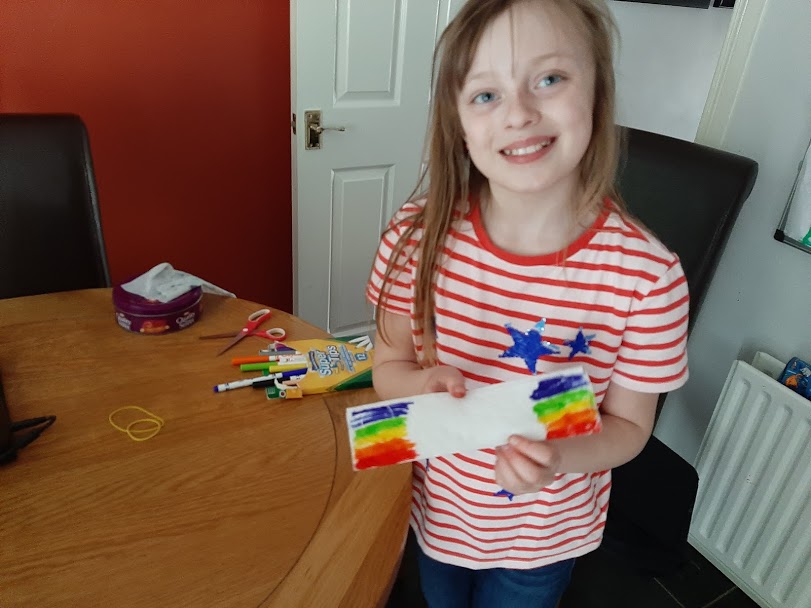 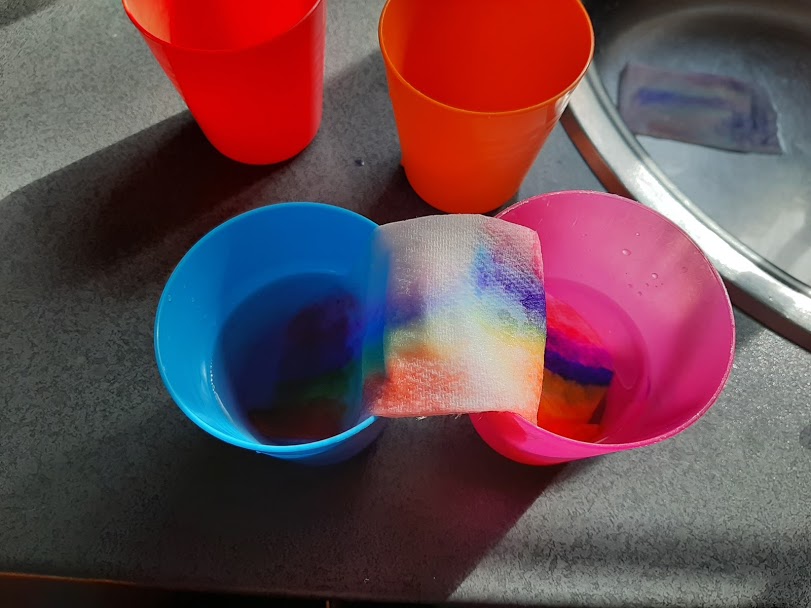 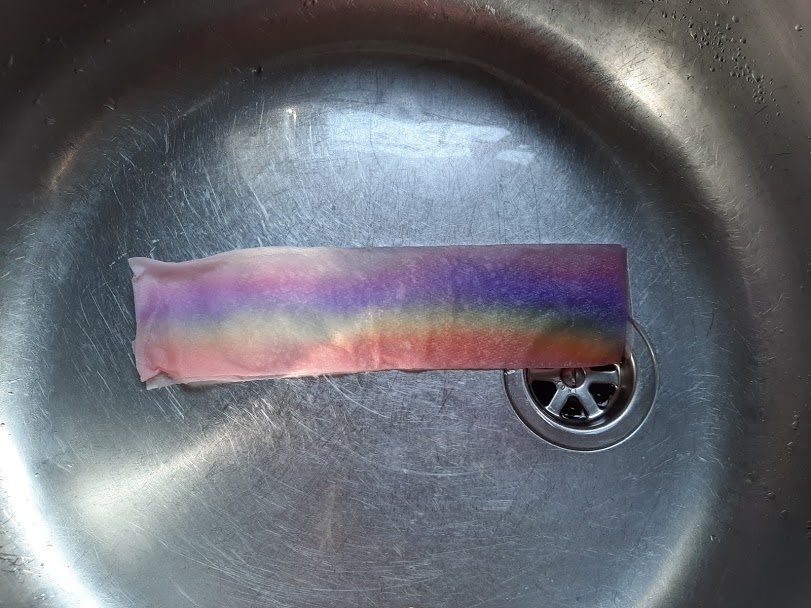 